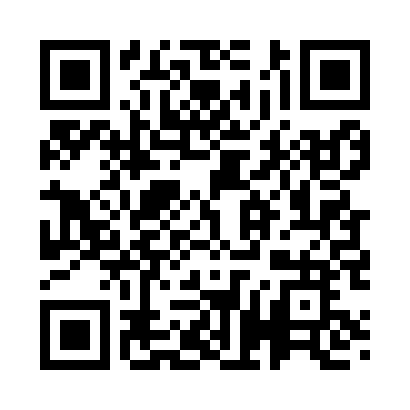 Prayer times for Simunamae, EstoniaWed 1 May 2024 - Fri 31 May 2024High Latitude Method: Angle Based RulePrayer Calculation Method: Muslim World LeagueAsar Calculation Method: HanafiPrayer times provided by https://www.salahtimes.comDateDayFajrSunriseDhuhrAsrMaghribIsha1Wed2:485:131:116:289:1011:272Thu2:475:101:116:299:1211:283Fri2:465:081:106:309:1511:294Sat2:455:051:106:329:1711:305Sun2:445:031:106:339:1911:316Mon2:435:001:106:359:2211:327Tue2:414:571:106:369:2411:338Wed2:404:551:106:379:2611:349Thu2:394:531:106:399:2911:3510Fri2:384:501:106:409:3111:3611Sat2:374:481:106:419:3411:3712Sun2:364:451:106:439:3611:3813Mon2:364:431:106:449:3811:3914Tue2:354:411:106:459:4011:4015Wed2:344:381:106:469:4311:4116Thu2:334:361:106:479:4511:4217Fri2:324:341:106:499:4711:4218Sat2:314:321:106:509:4911:4319Sun2:304:301:106:519:5211:4420Mon2:304:281:106:529:5411:4521Tue2:294:261:106:539:5611:4622Wed2:284:241:106:549:5811:4723Thu2:274:221:106:5510:0011:4824Fri2:274:201:116:5610:0211:4925Sat2:264:181:116:5810:0411:5026Sun2:254:161:116:5910:0611:5127Mon2:254:151:117:0010:0811:5228Tue2:244:131:117:0010:1011:5329Wed2:234:111:117:0110:1211:5430Thu2:234:101:117:0210:1411:5431Fri2:224:081:117:0310:1511:55